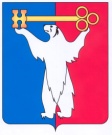 АДМИНИСТРАЦИЯ ГОРОДА НОРИЛЬСКАКРАСНОЯРСКОГО КРАЯПОСТАНОВЛЕНИЕ24.04.2020                                           г. Норильск                                                № 177О внесении изменений в Положение об условиях оплаты труда руководителей муниципальных унитарных предприятий муниципального образования город Норильск, утвержденное постановлением Администрации города Норильска от 19.01.2017 № 28	В связи с изменением структуры Администрации города Норильска на основании решения Норильского городского Совета депутатов от 24.09.2019
№ 15/5-327,ПОСТАНОВЛЯЮ:Внести в Положение об условиях оплаты труда руководителей муниципальных унитарных предприятий муниципального образования город Норильск, утвержденное постановлением Администрации города Норильска от 19.01.2017 № 28, следующие изменения по всему тексту документа в соответствующих падежах:Слова «отраслевого структурного подразделения Администрации города Норильска» заменить словами «Управления»;Слова «Управление жилищно-коммунального хозяйства Администрации города Норильска» заменить словами «муниципальное казенное учреждение «Управление жилищно-коммунального хозяйства»;Слова «Управление потребительского рынка и услуг Администрации города Норильска» заменить словами «муниципальное казённое учреждение «Управление потребительского рынка и услуг»».Опубликовать настоящее постановление в газете «Заполярная правда» и разместить его на официальном сайте муниципального образования город Норильск.Настоящее постановление вступает в силу после опубликования в газете «Заполярная правда» и распространяет свое действие на правоотношения, возникшие с 24.09.2019.Глава города Норильска                                                                             Р.В. Ахметчин